السيره الذاتيه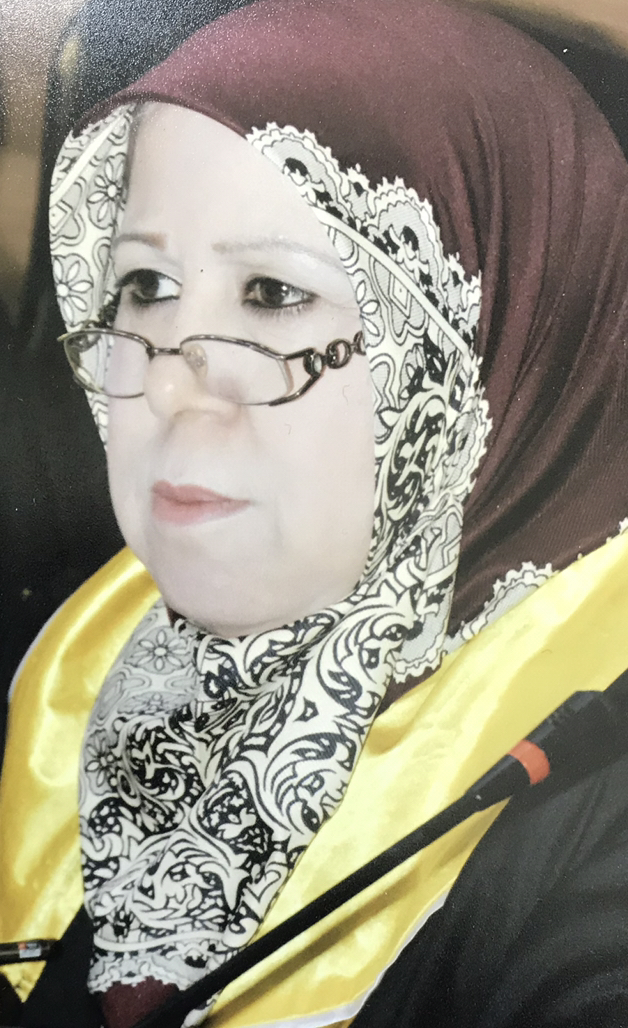 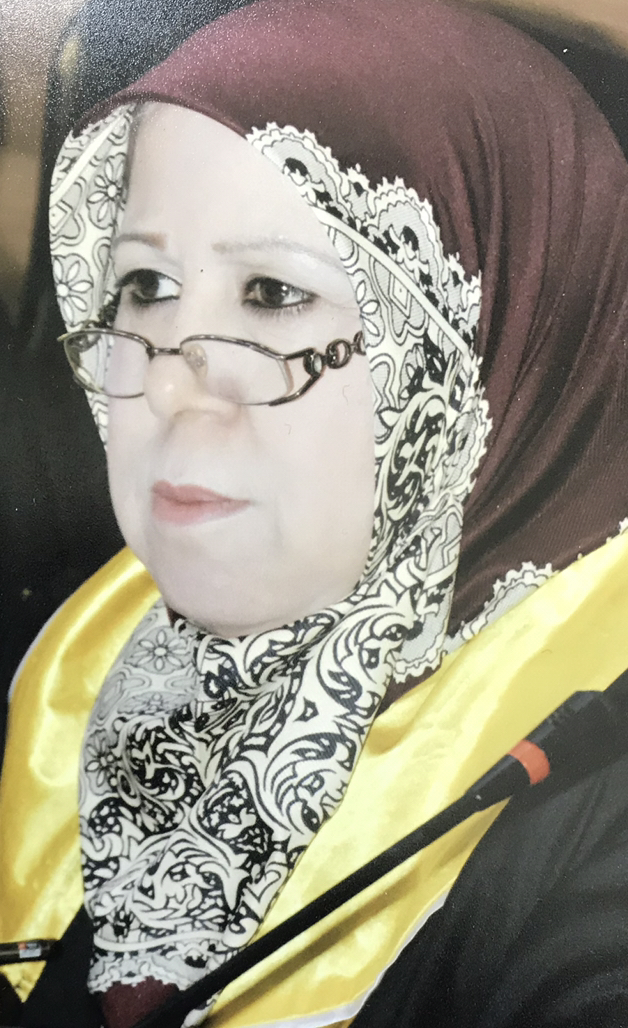 الاســــــــــــم   :   نضال حنش شبار حبيب       تاريخ الميـلاد  :  26/3/1968	الحالة الزوجية :  متزوجةالديـــــــــــانة   :  مسلمةالتـخـصــص    : علوم القرآن/ تفسير       الوظيفــــــه     :  تدريسية  / في قسم علوم القرآن الكريم /    المنصب  /  ١- مقررة الدراسة الأولية والعليا. ٢٠١٦ – ٢٠١٧ – ٢٠١٨                    ٢-  رئيس قسم علوم القرآن  حاليا ٢٠١٨- ٢٠١٩ -٢٠٢٠الدرجة العلمية :     استاذ مساعد ٢٠١٣  وقريبا استحقاق الأستاذية  باذنه تعالى عنوان العمل   :   جامعة بغداد / كلية التربية /ابن رشد / قسم علوم القرآن          الهاتف النقال  :   07709704018    البريد إلالكتروني :  / nidhal.shabar@ircoedu.uobaghdad.edu.iq   البريد الرسمي الجامعي nidhalsaede2017@gmail.com البريد الخاصأولاً : المؤهلات العلمية .ثانياً : التدريس الجامعي .ثالثاً : المقررات الدراسية التى قمت بتدريسها.رابعاً: ( الاطاريح ، الرسائل ) ما تم مناقشته مؤخراً , ونذكر بعض منها.خامساً: ( الاطاريح ، الرسائل ) التي تم مناقشتها سابقاً ونذكر بعض منها.سادساً: الأنشطة العلمية الاخرى . سابعاً: كتب الشكر ، الجوائز  و شهادات التقدير.ثامناً :الكتب المؤلفة أو المترجمة.الدرجة العلميةالجامعةالكليـــة التاريخبكالوريوسبغدادالتربية/ابن رشد1998الماجستيربغدادالتربية/ابن رشد2000الدكتوراهبغدادالتربية/ابن رشد2009أخرىدبلوم معهد المعلمينمعهد المعلمين المركزي/كلية التربية الأساسية 1990تالجهة  (المعهد / الكلية)الجامعةالفترة  من - الى1ليبيا- صبراتهجامعة الأقسام صبراته2000- 2005 2كلية البناتالجامعة الإسلامية30/4/20063كلية التربية /ابن رشد               جامعة بغداد   20/3/20074كلية الامام الكاظم  (ع)كلية الامام الكاظم  (ع)محاضرة /  علياتالقســـمالمـــــادةالسنـــــة1علوم القرآنطرائق تدريس التربية الاسلامية20002علوم القرآن                    أحكام التلاوة والتجويد          2007 3علوم القرآنالبلاغة القرآنية20004علوم القرآنالتفسير الموضوعي20085علوم القرآنأحكام الأسرة في الفقه الإسلامي20096علوم القرآنتفسير آيات الأحكام20107علوم القرآنعلم التفسير / بكالوريوس20168علوم القرآنفقه العبادات/ بكالوريوس20169علوم القرآندراسات تفسيرية معاصره ماجستير2015- 201610كلية الإمام الكاظم ( عليه السلام)-علوم القرآن والحديث أصول التفسير / ماجستير الفصل الأول2015- 201611كلية الإمام الكاظم ( عليه السلام)-علوم القرآن والحديثمكتبات تفسيرية/ ماجستير – الفصل الثاني2015 – 201612كلية الإمام الكاظم ( عليه السلام)- قسم الفقه وأصولهدراسات فقهية معاصرة / ماجستير الفصل الأول 2015 - 201613كلية الإمام الكاظم ( عليه السلام) قسم علوم القرآن الكريم والحديثدراسات عليا – ماجستير / الفصل الأولأصول التفسير 2016- 201714كلية التربية – ابن رشد دراسات عليا ماجستير / دراسات قرآنية- معاصرة2016- 20172017- 201815كلية التربية – ابن رشد دراسات أولية / المرحلة الرابعة – تحليل النص القرآني + المرحلة الثالثة – أحكام التلاوة والحفظ2016- 217كلية التربية – ابن رشد العقائد الإسلامية / دراسات عليا٢٠١٨- ٣٠١٩تاسم الأطروحة  أو  الرسالةالقســـمالسنــة1 المنهج الأثري في تفسير البرهان – للبحراني –يسرى جلوب -االالسنن الأربع علوم القرآن- جامعة بغداد-كلية التربية –ابن رشد2013-2014 ( ماجستير)2 الحوار الاسلامي المسيحي عند السيد محمد حسين فضل الله باسم زيارة علوم القرآن- جامعة بغداد-كلية التربية –ابن رشد2013- 2014( ماجستير )3 مرويات محمد بن مسلم في أصول الكافي سميرة فاضل عباس علوم القرآن جامعة بغداد-كلية التربية –ابن رشد2013- 2014( ماجستير )4موازنة بين تفسيري مواهب الرحمن للسبزواري والمدّرسيعلوم القرآن جامعة بغداد-كلية التربية –ابن رشد2015-2016   ( ماجستير ) 5المنهج الاجتماعي في تفسير من هدي القرآن للسيد محمد تقي المدرسيعلوم القرآن جامعة بغداد-كلية التربية –ابن رشد2015- 2016( ماجستير)6البحث العقائدي عند مفسري الإمامية في القرنين الرابع عشر والخامس عشر الهجريينعلوم القرآن جامعة بغداد-كلية التربية –ابن رشد2015- 2016( دكتوراه )7دراسة موازنة بين تفسيري ( مواهب الرحمن ) للسيد عبد الأعلى السبزواري والشيخ عبد الكريم المدرس بيارهعلوم القرآن- جامعة بغداد-كلية التربية –ابن رشد2015- 2016( ماجستير)8أصول التفسير في التحرير والتنوير للطاهر بن عاشور والأمثل للشيرازي – دراسة موازنة-علوم القرآن- جامعة بغداد-كلية التربية –ابن رشد2015- 2016( ماجستير)9- أصول التفسير عند ابن عاشور  والمدرسي – دراسة مقارنة- للطالب حيدر محمد كاظمعلوم القرآن- جامعة بغداد-كلية التربية –ابن رشد2016- 201710أحكام المرأة الارملة في الديانات السماوية الثلاث( اليهودية , والمسيحية , والشريعة الاسلامية)وزارة التعليم العالي والبحث العلمي 2016- 20179حكم التعويض المالي في الفقه الاسلاميعلوم القرآن- جامعة بغداد-كلية التربية –ابن رشد2015- 2016( دكتوراه)رسائل ماجستير ودكتوراه لا مجال لذكرها  جامعة بغداد. وجامعات عراقية   وإقليمية  ٢٠١٧ – ٢٠١٨ ٢٠١٩  ولغاية الآن تاسم الأطروحة  أو  الرسالةالقســـمالسنــة1 أحاديث المكاييل والأوزان في السنن الأربع –العبادات –دراسة تحليلية-نجلاء سويداالالسنن الأربع علوم القرآن- جامعة بغداد-كلية التربية –ابن رشد23/10/2011 2المنهج التحليلي في الدراسات القرآنية –دراسة تقويمية-رافد عبد الكاظم سالمعلوم القرآن- جامعة بغداد-كلية التربية –ابن رشد22/7/20123أم هانئ و مروياتها في الحديث –زهراء عبد الكريم غلامجامعة بغداد –كلية التربية –ابن رشد13/10/20144تفسير آية الكرسي لأحمد بن عمر بن هلال المالكي (ت795 هـ)تحقيق-محمد عبد الوهاجامعة بغداد-كلية التربية-ابن رشد12/3/20145مباحث علوم القرآن في تفسير تقريب القرآن للشيرازي-مناهل جبار ازعيبلالجامعة المستنصرية –كلية التربية30/12/20146أدلة الترجيح في تفسيري المحرر الوجيز ومجمع البيان –رسول طه خلفجامعة بغداد –كلية التربية-ابن رشد5/2/20157موازنة بين تفسيري الآلوسي والطباطبائي-زينب مكي جامعة بغداد-كلية التربية-ابن رشد20158المنهج الاجتماعي في تفسير من هدي القرآن للسيد محمد تقي المدرسي-حسن محمودجامعة بغداد-كلية التربية-ابن رشد10/8/20159رسائل واطاريح باختلاف موضوعاتها تمت مناقشتها   كثيرة باختلاف الجامعات والكليات2016- 2017 – ٢٠١٨ – ٢٠١٩ داخل الكليةخارج الكليةخارج الكليةرئيس وعضو لجنة امتحانيه -  دائمعضو لجنة خبراء–المركز الوطني لعلوم القرآن بغداد2014عضو لجنة خبراء–المركز الوطني لعلوم القرآن بغداد2014عضو لجنة مقابلة الطلبة الجدد - دائمخبير علمي – كلية أصول الدين الجامعة 2015 خبير علمي – كلية أصول الدين الجامعة 2015 عضو لجنة الضمان والجودة- دائمخبير علمي – لمجلة الأديان –بيت الحكمةخبير علمي – لمجلة الأديان –بيت الحكمةعضو لجنة الارشاد-  دائمعضو استشاري في قسم الأديان – بيت الحكمةعضو استشاري في قسم الأديان – بيت الحكمةعضو لجنة ثقافيةمشاركات اذاعية وتلفزيونية في المناسبات الدينيةمشاركات اذاعية وتلفزيونية في المناسبات الدينيةعضو استشاري لمجلة طيبات العتبة العباسية والحسينية 2016- 2017العتبة العباسية والحسينية 2016- 2017عضو لجنة الامتحان الشامل2014عضوا ومشرفا على رسائل الماجستير بالتعاون مع جامعة المصطفى العالمية / المجازي عضوا ومشرفا على رسائل الماجستير بالتعاون مع جامعة المصطفى العالمية / المجازي عضو لجنة السمنار   (دراسات عليا)2014-2015عضو لجنة استلال للماجستير والدكتوراهعضو اللجنة العلمية في القسم 2015- 2016عضو لجنة امتحانية 2015- 2016عضو لجنة الزي 2015- 2016عضو لجنة الامتحان الشامل 2015- 2016عضو لجنة الارشاد 2015- 2016عضو لجنة استقبال الطلبة 2015 - 2016عضو لجنة الضمان والجودة 2015 – 2016 عضو اللجنة الامتحانية 2015 - 2016عضو لجنة تطوير المناهج الدراسية 2015- 2016عضو لجنة توزيع المنحة الجامعية 2015- 2016عضو لجنة الثقافة  2015- 2016مرشحة ( عضو) في مجلة جامعة الإمام الكاظم ( عليه السلام)عضو لجنة السمنار واللجنة العلمية والامتحانية2016- 2017- ١٨عضو لجنة علمي واستشاري لمجلة ( الطيبات ) المحكمة والتي تصدر من قبل العتبة العباسية2016 – 2017 - ٢٠١٨ عضوية لجان إدارية ووزارية عديدة لا مجال لذكرها ٢٠١٨ – ٢٠١٩ االمشاركة في اللجان الوزارية  بافتتاح عدد من الكليات الجامعة ٢٠١٦ - ٢٠٧تكتاب الشكر أو الجائزة أو شهادة التقديرالجهة المانحةالسنة1شكر وتقدير كلية إعداد المعلمين / ليبيا20002شكر وتقديرالمعهد العالي / ليبيا20013شكر وتقديرالمعهد العالي / ليبيا20024شكر وتقديرالمعهد العالي / ليبيا2003 ـ 20045شهادة تقديريةكلية العلوم الإسلامية الجامعة20096شكر وتقديرديوان الوقف-عضوهيئة تحكيم تلاوة20097شكر وتقديرجامعة بغداد / كلية التربية ابن رشد20098شكر وتقديرجهاز الإشراف والتقويم العلمي8/3/20129شكر وتقديرالجامعة العراقية 11/6/201210شكر وتقديروزير التعليم العالي والبحث العلمي24/2/201411شكر وتقديرجامعة ديالى –كلية العلوم الاسلامية3/12/201312شكر وتقدير عميد تربية –ابن رشد-الضمان والجودة25/6/201313شكر وتقديرعميد – تربية –ابن رشد-الضمان1/4/201414شكر وتقديرعميد-تربية-ابن رشد مشاركة مؤتمر19/1/201515شكر وتقديرعميد-تربية-ابن رشد لجنةامتحانية28/12/201416شكر وتقديرعميد-تربية-ابن رشد-ضبط الامتحانا29/6/201517شكر وتقديرعميد-تربية-ابن رشد-مؤتمر علمي8/4/201518شكر وتقديرعميد-تربية-ابن رشد تثمين جهد20/5/201519شكر وتقديرمركز احياء التراث العلمي العربي17/12/201420شكر وتقديرعميد-جامعة بابل-تربية أساسية13/4/201221شكر وتقدير- مشاركة مؤتمرات-دار الحسين الفكرية-الشعلة201122شكر وتقديرجامعة الكوفة-عاصمة الثقافة الاسلام201123شكر وتقديرالجامعة العراقية –كلية التربية201224شكر وتقديربيت الحكمة –قسم الأديان201225شكر وتقديرالوقف الشيعي –المؤتمر الخامس201326شكر وتقديرالوقف الشيعي –المؤتمر السادس201427شكر وتقديرالوقف الشيعي –المؤتمر السابع201528شكر وتقديرالوقف الشيعي-العتبة الكاظمية201329شكر وتقديرجامعة بغداد-تربية بنات201330شكر وتقديرجامعة الكوفة-مركز الدراسات201331شكر وتقديربيت الحكمة-قسم الأديان201332شكر وتقديربيت الحكمة-قسم الأديان201433شكر وتقديربيت الحكمة-قسم الأديان201534شكر وتقديرمركز الدراسات بين الحوزة والجامعة201535شكر وتقديرجامعة واسط-كلية الآداب201436شكر وتقديرديوان الوقف-العتبة الكاظمية 201237شكر وتقديرجامعة الأنبار-كلية العلوم الاسلامية201238شكر وتقديرجامعة بابل-كلية التربية الأساسية201239شكر وتقديرجامعة بغداد –تربية-ابن رشد200540شكر وتقديرالمركز الفاطمي للدراسات والتنمية 201341شكر وتقديرالمركز الفاطمي للدراسات والتنمية 201442شكر وتقديرالعتبة العلوية-مهرجان الغدير201443شكر وتقديرٍالعتبة العلوية-مؤتمر الزهراء (ع)201344شكر وتقديرجامعة بغداد–تربية–ابن رشد201245شكر وتقديرجامعة بغداد-تربية ابن رشد-لجنة201346شكر وتقديرجامعة بغداد- ابن رشد ضمان وجودة201447شكر وتقديرجامعة بغداد-كلية التربية ابن رشد201548شكر وتقديرجامعة بغداد-كلية العلوم الاسلامية201549شكر وتقديرالعتبة العباسية –المعهد القرآني201550شكر وتقدير  (عميد ) ( عدد 9)جامعة بغداد–تربية–ابن رشد201651شكر وتقدير ( رئاسة الجامعة)جامعة بغداد-تربية ابن رشد-لجنة201652شكر وتقدير ( العتبات المقدسة)عدد (5)العتبة العلوية – العتبة الحسينية- الحوزة العلمية في النجف الأشرف -  مزار سلمان المحمدي وغيرها201653شكر وتقدير( جامعات حكومية وأهلية( 4)جامعة ديالى – جامعة الكوفة- كلية أصول الدين الجامعة – كلية الإمام الكاظم الجامعة وغيرها2016- 201754كتب شكر وتقدير من وزير التعليم العالي , ورئيس جامعة بغداد ومن عميد كلية التربية – ابن رشد   ومن جامعات  وكليات أخرى لا مجال لذكرها فهي كثيرة بفضل الله ٢٠١٧ – ٢٠١٨ - ٢٠١٩55كتاب شكر وزير التعليم العالي والبحث العلمي وزارة التعليم العالي والبحث العلمي2016- 2017تاسم الكتابسنة النشر1آيات الأحكام في سورة البقرة ـ دراسة تحليلية20122دراسات في المناهج والاتجاهات التفسيرية في كتب التفسير المختصرة2017٣ مؤلف المكتبات التفسيرية تحت الطبع 